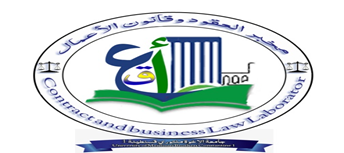 جامعة الاخوة منتوري قسنطينة1مخبر العقود وقانون الأعمالاستمارة الانتساب إلى المخبر المعلومات الشخصية:الاسم: ..............................................................................................اللقب: ..............................................................................................تاريخ ومكان الازدياد: ..............................................................................التخصص: ..........................................................................................الصفة: .............................................................................................البريد الالكتروني: ...................................................................................الهاتف: .............................................................................................الشهادات المتحصل عليها:..........................................................................................................................................................................................................تاريخ التسجيل في الدكتوراه:.........................................................................عنوان الأطروحة:....................................................................................المشرف: ...........................................................................................تاريخ المناقشة  المتوقع: ...........................................................................المؤسسة الجامعية:..................................................................................ملاحظة: ترفق الاستمارة:شهادة التسجيل في الدكتوراه بموجز السيرة الذاتية وفقا للملحق.النشاطات العلمية:1- المنشورات الوطنية: 2- المنشورات الدولية:3- المداخلات الوطنية:4- المداخلات الدولية:5- المؤلفات و أعمال أخرى:..........................................................................................................................................................................................................عنوان المقال اسم المجلة العدد  والسنةردمك المجلة Issn تصنيف المجلةترتيب المؤلف رابط المقال/ المجلةعنوان المقال اسم المجلة العدد  والسنةردمك المجلة Issn تصنيف المجلةترتيب المؤلف رابط المقال/ المجلةعنوان المداخلةعنوان الملتقىتاريخ انعقادهالجامعةمنشور/ غير منشورعنوان المداخلةعنوان الملتقىتاريخ انعقادهالجامعةمنشور/ غير منشور